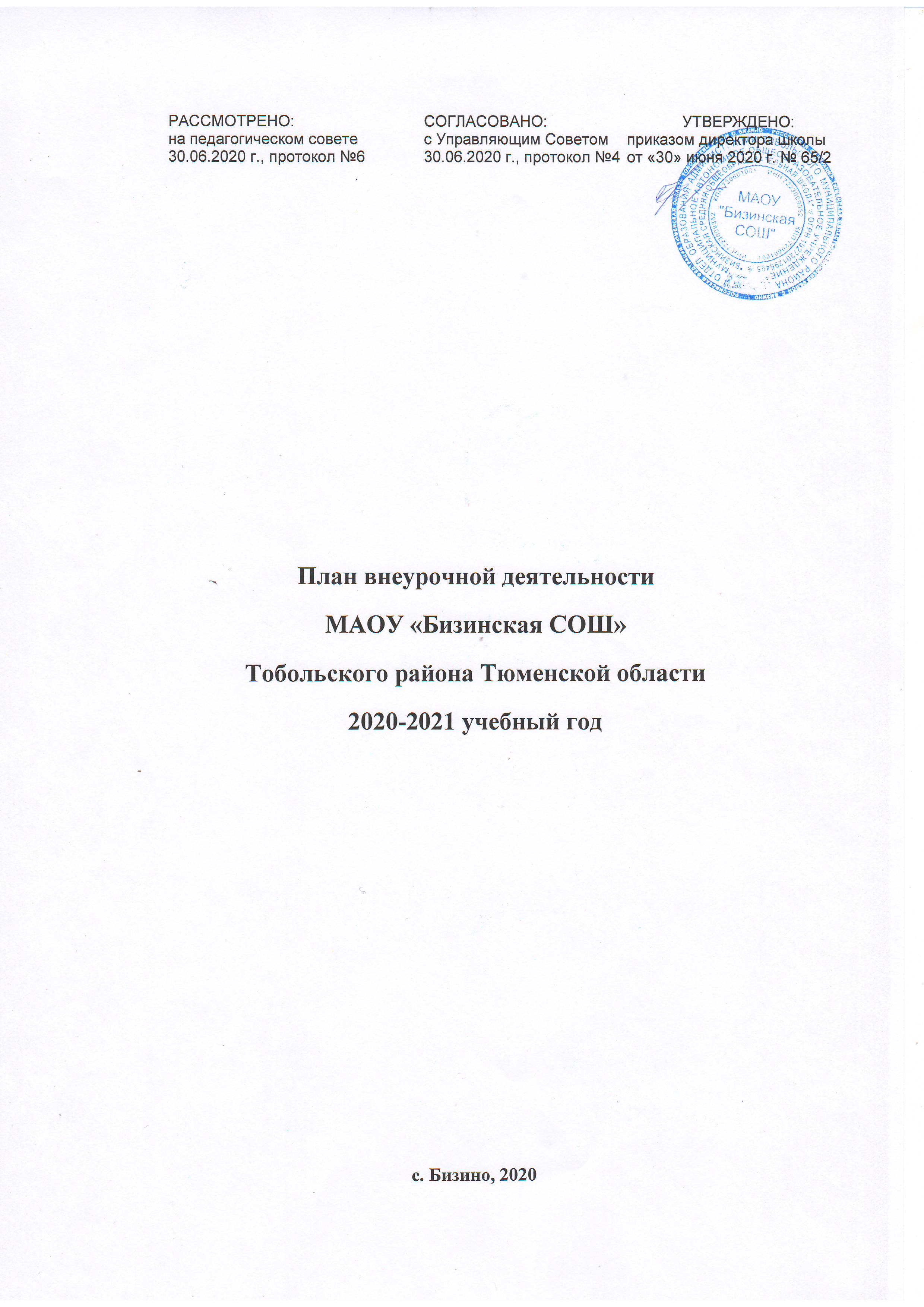 Внеурочная деятельность учитывает особенности, образовательные потребности и интересы учащихся. Направлена, в первую очередь, на достижение планируемых результатов освоения основной образовательной программы. Поэтому План внеурочной деятельности является механизмом, обеспечивающим взаимосвязь и преемственность общего и дополнительного образования, способствует формированию соответствующих предметных, метапредметных, социальных компетенций и личностного развития детей. Направлен на реализацию дополнительных образовательных программ, программы социализации учащихся, воспитательных программ в соответствии с направлениями и выбранным количеством внеаудиторных часов во второй половине дня. Формы организации занятий: экскурсии, кружки, круглые столы, студии, клубы, интеллектуальные игры, конкурсы, соревнования, социальные проекты и др. Для организации внеурочной деятельности используется деятельность классных руководителей в рамках разработанных и утвержденных программ по пяти направлениям внеурочной деятельности: физкультурно – спортивное и оздоровительное, духовно-нравственное, социальное, общеинтеллектуальное, общекультурное.Максимальный объем учебного времени, отведенного на реализацию внеурочной деятельности, составляет 10 часов.  МАОУ «Бизинская СОШ»Наименования модулей внеурочной деятельности выбраны с учетом интересов обучающихся, возможностей образовательного учреждения, их содержание определено на основании анкетирования, проведённого среди родителей (законных представителей). Распределение часов по направлениям в 1 -4 классах представлено в таблицах:1 класс2 класс3 класс4 классФилиал МАОУ «Бизинская СОШ» - «Санниковская СОШ»Наименования модулей внеурочной деятельности выбраны с учетом интересов обучающихся, возможностей образовательного учреждения, их содержание определено на основании анкетирования, проведённого среди родителей (законных представителей). Распределение часов по направлениям в 1 -4 классах представлено в таблицах:1, 3 классы2, 4 классыФилиал МАОУ «Бизинская СОШ» - «Карачинская СОШ»Наименования модулей внеурочной деятельности выбраны с учетом интересов обучающихся, возможностей образовательного учреждения, их содержание определено на основании анкетирования, проведённого среди родителей (законных представителей). Распределение часов по направлениям в 1 -4 классах представлено в таблицах:1-4 классыФилиал МАОУ «Бизинская СОШ» - «Ворогушинская СОШ»Наименования модулей внеурочной деятельности выбраны с учетом интересов обучающихся, возможностей образовательного учреждения, их содержание определено на основании анкетирования, проведённого среди родителей (законных представителей). Распределение часов по направлениям в 1 -4 классах представлено в таблицах:1, 3  класс2, 4 классыНаправления(формы работы – кружки, секции, студии, экскурсии и др.)Количество часов в неделюКоличество часов в неделюКоличество часов в неделюКоличество часов в неделюНаправления(формы работы – кружки, секции, студии, экскурсии и др.)1 класс2 класс3 класс4 классФизкультурно-спортивное и оздоровительное1111Духовно-нравственное1120Общеинтеллектуальное2112Общекультурное1110Социальное1110                                                          Итого:6563Направление внеурочной деятельностиКол-во часовНаименованиемодулейФормы Физкультурно-спортивное и  оздоровительное 1«Играйте на здоровье!»спортивные состязания, турниры, эстафеты, игры, общеразвивающие упражнения, весёлые старты, игры на свежем воздухеОбще-интеллектуальное1«Что мы знаем про то, что нас окружает»викторины, конкурсы, олимпиады, предметные недели, экскурсии, интеллектуальные игрыОбще-интеллектуальное1«Веселая математика»викторины, конкурсы, олимпиады, предметные недели, экскурсии, интеллектуальные игрыОбще-интеллектуальное1«В мире интересного»викторины, конкурсы, олимпиады, предметные недели, экскурсии, интеллектуальные игрыОбще-интеллектуальное1«Грамотей»викторины, конкурсы, олимпиады, предметные недели, экскурсии, интеллектуальные игрыОбще-интеллектуальное1«Интеллектуальный клуб «Умники и умницы»викторины, конкурсы, олимпиады, предметные недели, экскурсии, интеллектуальные игрыОбще-интеллектуальное1«Конструкторское бюро»викторины, конкурсы, олимпиады, предметные недели, экскурсии, интеллектуальные игрыОбще-интеллектуальное1«Занимательная математика»викторины, конкурсы, олимпиады, предметные недели, экскурсии, интеллектуальные игрыОбщекультурное1«В мире книг»Выставки, викторины, конкурсы,  марафоны, акции,, экскурсии, проекты, театрализованные игры.Общекультурное1«Занимательная математика»Выставки, викторины, конкурсы,  марафоны, акции,, экскурсии, проекты, театрализованные игры.духовно-нравственное  1«Творческая мастерская»творческие проекты, выставки. исследовательские работы духовно-нравственное  1«Фантазия»творческие проекты, выставки. исследовательские работы духовно-нравственное  1«Юный художник»творческие проекты, выставки. исследовательские работы духовно-нравственное  1«Мастерилка»творческие проекты, выставки. исследовательские работы социальное1«Мастерская добрых дел» Акции, трудовой десант, оказание помощи пожилымсоциальное1«Я – пешеход и пассажир»Акции, трудовой десант, оказание помощи пожилымсоциальное1«Азбука дорожной безопасности»Акции, трудовой десант, оказание помощи пожилымНаправление внеурочной деятельностиНаименованиемодулейКоличествочасовРуководителькружкаФизкультурно-спортивное и оздоровительное «Играйте на здоровье!»1Бессонова Н.А.Общеинтеллектуальное«Занимательная математика»2Шваб О.А.Общеинтеллектуальное«Что мы знаем про то, что нас окружает»1Шваб О.А.Общекультурное«Фантазия»1Шваб О.А.Духовно-нравственное«Творческая мастерская»1Шваб О.А.Социальное«В мире книг»1Шваб О.А.итогоитого6Направление внеурочной деятельностиНаименованиемодулейКоличествочасовРуководителькружкаФизкультурно-спортивное и оздоровительное «Играйте на здоровье!»1Бессонова Н.А.Общеинтеллектуальное«Веселая математика»1Сакина С.С.Общекультурное«В мире интересного»1Сакина С.С.Духовно-нравственное«Мастерская добрых дел»1Сакина С.С.Социальное«Азбука дорожной безопасности»1Сакина С.С.итогоитого5Направление внеурочной деятельностиНаименованиемодулейКоличествочасовРуководителькружкаФизкультурно-спортивное и оздоровительное «Играйте на здоровье!»1Бессонова Н.А.Общеинтеллектуальное«Занимательная математика»1Бабкина Н.А.Общекультурное«Грамотей»1Бабкина Н.А.Духовно-нравственное«Юный художник»1Бабкина Н.А.Духовно-нравственное«Мастерилка»1Бабкина Н.А.Социальное«Я – пешеход и пассажир»1Бабкина Н.А.итогоитого6Направление внеурочной деятельностиНаименованиемодулейКоличествочасовРуководителькружкаФизкультурно-спортивное и оздоровительное «Играйте на здоровье!»1Бессонова Н.А.Общеинтеллектуальное«Интеллектуальный клуб «Умники и умницы»1Сайдуллина Г.М.Общеинтеллектуальное«Конструкторское бюро»1Сайдуллина Г.М.итогоитого3Направления(формы работы – кружки, секции, студии, экскурсии и др.)Количество часов в неделюКоличество часов в неделюКоличество часов в неделюКоличество часов в неделюНаправления(формы работы – кружки, секции, студии, экскурсии и др.)1 класс2 класс3 класс4 классФизкультурно-спортивное и оздоровительное1111Духовно-нравственное1120Общеинтеллектуальное2112Общекультурное1110Социальное1110                                                          Итого:6563Направление внеурочной деятельностиКол-во часовНаименованиемодулейФормы Физкультурно-спортивное и  оздоровительное 1«Подвижные игры»спортивные состязания, турниры, эстафеты, игры, общеразвивающие упражнения, весёлые старты, игры на свежем воздухеОбще-интеллектуальное0викторины, конкурсы, олимпиады, предметные недели, экскурсии, интеллектуальные игрыОбщекультурное1«Мир фантазии» Выставки, викторины, конкурсы,  марафоны, акции,, экскурсии, проекты, театрализованные игры.духовно-нравственное  1  «Акварелька» творческие проекты, выставки. исследовательские работы социальное1«Добрые дела» Акции, трудовой десант, оказание помощи пожилымНаправление внеурочной деятельностиНаименованиемодулейКоличествочасовРуководителькружкаФизкультурно-спортивное и оздоровительное   «Подвижные игры»1Бакиева Ф.М.ОбщеинтеллектуальноеОбщекультурноеДуховно-нравственное«Акварелька»1Бакиева Ф.М.Социальноеитогоитого2Направление внеурочной деятельностиНаименованиемодулейКоличествочасовРуководителькружкаФизкультурно-спортивное и оздоровительное Общеинтеллектуальное«Мир фантазии» 1Санникова Т.Л.ОбщекультурноеДуховно-нравственноеСоциальное«Добрые дела» 1Санникова Т.Л.итогоитого2Направления(формы работы – кружки, секции, студии, экскурсии и др.)Количество часов в неделюКоличество часов в неделюКоличество часов в неделюКоличество часов в неделюНаправления(формы работы – кружки, секции, студии, экскурсии и др.)1 класс2 класс3 класс4 классФизкультурно-спортивное и оздоровительное1111Духовно-нравственное1111Общеинтеллектуальное2222Общекультурное1111Социальное2222                                                          Итого:7777Направление внеурочной деятельностиКол-во часовНаименованиемодулейФормы Физкультурно-спортивное и  оздоровительное 1Динамический час «Играйте на здоровье»спортивные состязания, турниры, эстафеты, игры, общеразвивающие упражнения, весёлые старты, игры на свежем воздухеОбще-интеллектуальное1Шахматный клуб «Белая ладья»викторины, конкурсы, олимпиады, предметные недели, экскурсии, интеллектуальные игрыОбще-интеллектуальное1«Знание – сила»викторины, конкурсы, олимпиады, предметные недели, экскурсии, интеллектуальные игрыОбщекультурное1Школьный календарь событийВыставки, викторины, конкурсы,  марафоны, акции,, экскурсии, проекты, театрализованные игры.духовно-нравственное  1«Волшебная палитра»творческие проекты, выставки. исследовательские работы социальное1Волонтерское движениеАкции, трудовой десант, оказание помощи пожилымсоциальное1«Я - гражданин»Акции, трудовой десант, оказание помощи пожилымНаправление внеурочной деятельностиНаименованиемодулейКоличествочасовРуководителькружкаФизкультурно-спортивное и  оздоровительное Динамический час «Играйте на здоровье»1Ярушина В.А.Обще-интеллектуальноеШахматный клуб «Белая ладья»1Ярушина В.А.Обще-интеллектуальное«Знание – сила»1Ярушина В.А.ОбщекультурноеШкольный календарь событий1Ярушина В.А.духовно-нравственное  «Волшебная палитра»1Ярушина В.А.социальноеВолонтерское движение1Ярушина В.А.социальное«Я - гражданин»1Ярушина В.А.итогоитого6Направления(формы работы – кружки, секции, студии, экскурсии и др.)Количество часов в неделюКоличество часов в неделюКоличество часов в неделюКоличество часов в неделюНаправления(формы работы – кружки, секции, студии, экскурсии и др.)1 класс2 класс3 класс4 классФизкультурно-спортивное и оздоровительное1010Духовно-нравственное1010Общеинтеллектуальное2222Общекультурное1010Социальное1010                                                          Итого:6262Направление внеурочной деятельностиКол-во часовНаименованиемодулейФормы Физкультурно-спортивное и  оздоровительное 1«Здоровей-ка»спортивные состязания, турниры, эстафеты, игры, общеразвивающие упражнения, весёлые старты, игры на свежем воздухеОбще-интеллектуальное1«Секреты русского языка»викторины, конкурсы, олимпиады, предметные недели, экскурсии, интеллектуальные игрыОбще-интеллектуальное1«Математика вокруг нас»викторины, конкурсы, олимпиады, предметные недели, экскурсии, интеллектуальные игрыОбщекультурное1«Читаем вместе»Выставки, викторины, конкурсы,  марафоны, акции,, экскурсии, проекты, театрализованные игры.духовно-нравственное  1 «Творческая мастерская»творческие проекты, выставки. исследовательские работы социальное1«Школа добрых дел»Акции, трудовой десант, оказание помощи пожилымНаправление внеурочной деятельностиНаименованиемодулейКоличествочасовРуководителькружкаФизкультурно-спортивное и  оздоровительное «Здоровей-ка»1Овчарова Н.И.Обще-интеллектуальное«Секреты русского языка»1Овчарова Н.И.Обще-интеллектуальное«Математика вокруг нас»1Овчарова Н.И.Общекультурное«Читаем вместе»1Овчарова Н.И.духовно-нравственное   «Творческая мастерская»1Овчарова Н.И.социальное«Школа добрых дел»1Овчарова Н.И.Итого:Итого:6Направление внеурочной деятельностиНаименованиемодулейКоличествочасовРуководителькружкаФизкультурно-спортивное и оздоровительное Общеинтеллектуальное«Секреты русского языка»1Сергеева В.М.Общекультурное«Математика вокруг нас»1Сергеева В.М.Духовно-нравственноеСоциальноеитогоитого2